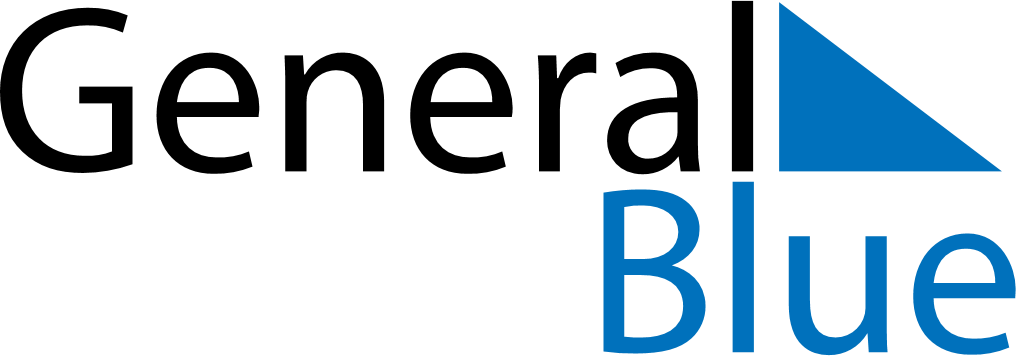 January 2024January 2024January 2024January 2024January 2024January 2024Helsingor, DenmarkHelsingor, DenmarkHelsingor, DenmarkHelsingor, DenmarkHelsingor, DenmarkHelsingor, DenmarkSunday Monday Tuesday Wednesday Thursday Friday Saturday 1 2 3 4 5 6 Sunrise: 8:41 AM Sunset: 3:44 PM Daylight: 7 hours and 2 minutes. Sunrise: 8:40 AM Sunset: 3:45 PM Daylight: 7 hours and 4 minutes. Sunrise: 8:40 AM Sunset: 3:46 PM Daylight: 7 hours and 5 minutes. Sunrise: 8:40 AM Sunset: 3:47 PM Daylight: 7 hours and 7 minutes. Sunrise: 8:39 AM Sunset: 3:49 PM Daylight: 7 hours and 9 minutes. Sunrise: 8:39 AM Sunset: 3:50 PM Daylight: 7 hours and 11 minutes. 7 8 9 10 11 12 13 Sunrise: 8:38 AM Sunset: 3:52 PM Daylight: 7 hours and 13 minutes. Sunrise: 8:38 AM Sunset: 3:53 PM Daylight: 7 hours and 15 minutes. Sunrise: 8:37 AM Sunset: 3:55 PM Daylight: 7 hours and 17 minutes. Sunrise: 8:36 AM Sunset: 3:56 PM Daylight: 7 hours and 19 minutes. Sunrise: 8:35 AM Sunset: 3:58 PM Daylight: 7 hours and 22 minutes. Sunrise: 8:34 AM Sunset: 3:59 PM Daylight: 7 hours and 25 minutes. Sunrise: 8:33 AM Sunset: 4:01 PM Daylight: 7 hours and 27 minutes. 14 15 16 17 18 19 20 Sunrise: 8:32 AM Sunset: 4:03 PM Daylight: 7 hours and 30 minutes. Sunrise: 8:31 AM Sunset: 4:05 PM Daylight: 7 hours and 33 minutes. Sunrise: 8:30 AM Sunset: 4:07 PM Daylight: 7 hours and 36 minutes. Sunrise: 8:29 AM Sunset: 4:08 PM Daylight: 7 hours and 39 minutes. Sunrise: 8:28 AM Sunset: 4:10 PM Daylight: 7 hours and 42 minutes. Sunrise: 8:27 AM Sunset: 4:12 PM Daylight: 7 hours and 45 minutes. Sunrise: 8:25 AM Sunset: 4:14 PM Daylight: 7 hours and 48 minutes. 21 22 23 24 25 26 27 Sunrise: 8:24 AM Sunset: 4:16 PM Daylight: 7 hours and 52 minutes. Sunrise: 8:22 AM Sunset: 4:18 PM Daylight: 7 hours and 55 minutes. Sunrise: 8:21 AM Sunset: 4:20 PM Daylight: 7 hours and 59 minutes. Sunrise: 8:19 AM Sunset: 4:22 PM Daylight: 8 hours and 2 minutes. Sunrise: 8:18 AM Sunset: 4:24 PM Daylight: 8 hours and 6 minutes. Sunrise: 8:16 AM Sunset: 4:26 PM Daylight: 8 hours and 10 minutes. Sunrise: 8:15 AM Sunset: 4:29 PM Daylight: 8 hours and 13 minutes. 28 29 30 31 Sunrise: 8:13 AM Sunset: 4:31 PM Daylight: 8 hours and 17 minutes. Sunrise: 8:11 AM Sunset: 4:33 PM Daylight: 8 hours and 21 minutes. Sunrise: 8:09 AM Sunset: 4:35 PM Daylight: 8 hours and 25 minutes. Sunrise: 8:08 AM Sunset: 4:37 PM Daylight: 8 hours and 29 minutes. 